Metacognitive strategies The learning sequence in the next two columns is spilt into a number of sessions. Each session will have a main metacognitive focus but will often include other elements as well. The metacognitive strategies are listed below.Literacy Tasks (offline and online)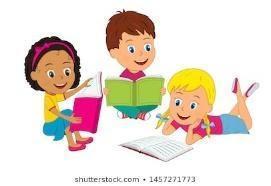 Metacognitive strategies The learning sequence in the next two columns is spilt into a number of sessions. Each session will have a main metacognitive focus but will often include other elements as well. The metacognitive strategies are listed below.Main learning objective: To: use simple formulae express missing number problems algebraically find pairs of numbers that satisfy an equation with two unknowns enumerate possibilities of combinations of two variables. Assessment activities to by submitted by: Friday 11th February, 2022 Complete the Mymaths activities. 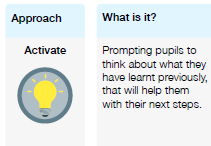 Lesson One: Watch the video called ‘forming equations’https://whiterosemaths.com/homelearning/year-6/spring-week-6-number-algebra/Complete document titled ‘forming equations’. Lesson Two:Watch the video below called ‘Solve simple one-step equations’https://whiterosemaths.com/homelearning/year-6/spring-week-6-number-algebra/Optional second video to watch if you want more support and exampleshttps://corbettmathsprimary.com/2018/07/16/equations-video/Go on to Mymaths and complete the following activities:equations 1 – one stepLesson Three:  Watch the video called ‘solve two-step equations’https://whiterosemaths.com/homelearning/year-6/spring-week-6-number-algebra/Go on to Mymaths and complete the following activities:equations 2 – multi step Lesson Four: Watch the video called ‘find pairs of values (1 and 2)’  https://whiterosemaths.com/homelearning/year-6/spring-week-6-number-algebra/Go on to Mymaths and complete the following activities:algebraic thinking Lesson Five: Watch the video called ‘find pairs of values (2)’  https://whiterosemaths.com/homelearning/year-6/spring-week-6-number-algebra/Complete the document titled ‘find pairs of values 2’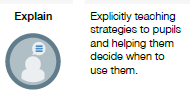 Lesson One: Watch the video called ‘forming equations’https://whiterosemaths.com/homelearning/year-6/spring-week-6-number-algebra/Complete document titled ‘forming equations’. Lesson Two:Watch the video below called ‘Solve simple one-step equations’https://whiterosemaths.com/homelearning/year-6/spring-week-6-number-algebra/Optional second video to watch if you want more support and exampleshttps://corbettmathsprimary.com/2018/07/16/equations-video/Go on to Mymaths and complete the following activities:equations 1 – one stepLesson Three:  Watch the video called ‘solve two-step equations’https://whiterosemaths.com/homelearning/year-6/spring-week-6-number-algebra/Go on to Mymaths and complete the following activities:equations 2 – multi step Lesson Four: Watch the video called ‘find pairs of values (1 and 2)’  https://whiterosemaths.com/homelearning/year-6/spring-week-6-number-algebra/Go on to Mymaths and complete the following activities:algebraic thinking Lesson Five: Watch the video called ‘find pairs of values (2)’  https://whiterosemaths.com/homelearning/year-6/spring-week-6-number-algebra/Complete the document titled ‘find pairs of values 2’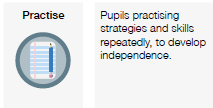 Lesson One: Watch the video called ‘forming equations’https://whiterosemaths.com/homelearning/year-6/spring-week-6-number-algebra/Complete document titled ‘forming equations’. Lesson Two:Watch the video below called ‘Solve simple one-step equations’https://whiterosemaths.com/homelearning/year-6/spring-week-6-number-algebra/Optional second video to watch if you want more support and exampleshttps://corbettmathsprimary.com/2018/07/16/equations-video/Go on to Mymaths and complete the following activities:equations 1 – one stepLesson Three:  Watch the video called ‘solve two-step equations’https://whiterosemaths.com/homelearning/year-6/spring-week-6-number-algebra/Go on to Mymaths and complete the following activities:equations 2 – multi step Lesson Four: Watch the video called ‘find pairs of values (1 and 2)’  https://whiterosemaths.com/homelearning/year-6/spring-week-6-number-algebra/Go on to Mymaths and complete the following activities:algebraic thinking Lesson Five: Watch the video called ‘find pairs of values (2)’  https://whiterosemaths.com/homelearning/year-6/spring-week-6-number-algebra/Complete the document titled ‘find pairs of values 2’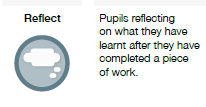 Lesson One: Watch the video called ‘forming equations’https://whiterosemaths.com/homelearning/year-6/spring-week-6-number-algebra/Complete document titled ‘forming equations’. Lesson Two:Watch the video below called ‘Solve simple one-step equations’https://whiterosemaths.com/homelearning/year-6/spring-week-6-number-algebra/Optional second video to watch if you want more support and exampleshttps://corbettmathsprimary.com/2018/07/16/equations-video/Go on to Mymaths and complete the following activities:equations 1 – one stepLesson Three:  Watch the video called ‘solve two-step equations’https://whiterosemaths.com/homelearning/year-6/spring-week-6-number-algebra/Go on to Mymaths and complete the following activities:equations 2 – multi step Lesson Four: Watch the video called ‘find pairs of values (1 and 2)’  https://whiterosemaths.com/homelearning/year-6/spring-week-6-number-algebra/Go on to Mymaths and complete the following activities:algebraic thinking Lesson Five: Watch the video called ‘find pairs of values (2)’  https://whiterosemaths.com/homelearning/year-6/spring-week-6-number-algebra/Complete the document titled ‘find pairs of values 2’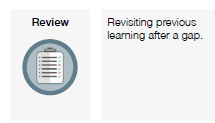 Lesson One: Watch the video called ‘forming equations’https://whiterosemaths.com/homelearning/year-6/spring-week-6-number-algebra/Complete document titled ‘forming equations’. Lesson Two:Watch the video below called ‘Solve simple one-step equations’https://whiterosemaths.com/homelearning/year-6/spring-week-6-number-algebra/Optional second video to watch if you want more support and exampleshttps://corbettmathsprimary.com/2018/07/16/equations-video/Go on to Mymaths and complete the following activities:equations 1 – one stepLesson Three:  Watch the video called ‘solve two-step equations’https://whiterosemaths.com/homelearning/year-6/spring-week-6-number-algebra/Go on to Mymaths and complete the following activities:equations 2 – multi step Lesson Four: Watch the video called ‘find pairs of values (1 and 2)’  https://whiterosemaths.com/homelearning/year-6/spring-week-6-number-algebra/Go on to Mymaths and complete the following activities:algebraic thinking Lesson Five: Watch the video called ‘find pairs of values (2)’  https://whiterosemaths.com/homelearning/year-6/spring-week-6-number-algebra/Complete the document titled ‘find pairs of values 2’